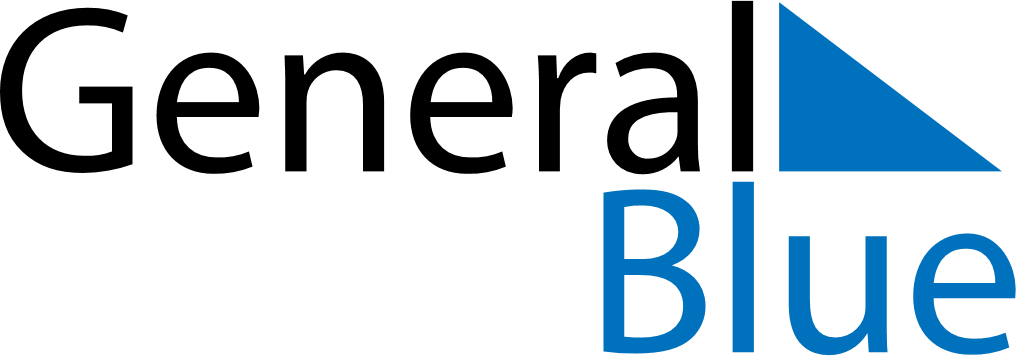 July 2024July 2024July 2024July 2024July 2024July 2024Kerman, Kerman, IranKerman, Kerman, IranKerman, Kerman, IranKerman, Kerman, IranKerman, Kerman, IranKerman, Kerman, IranSunday Monday Tuesday Wednesday Thursday Friday Saturday 1 2 3 4 5 6 Sunrise: 4:43 AM Sunset: 6:47 PM Daylight: 14 hours and 3 minutes. Sunrise: 4:43 AM Sunset: 6:47 PM Daylight: 14 hours and 3 minutes. Sunrise: 4:44 AM Sunset: 6:47 PM Daylight: 14 hours and 3 minutes. Sunrise: 4:44 AM Sunset: 6:47 PM Daylight: 14 hours and 2 minutes. Sunrise: 4:45 AM Sunset: 6:47 PM Daylight: 14 hours and 2 minutes. Sunrise: 4:45 AM Sunset: 6:47 PM Daylight: 14 hours and 1 minute. 7 8 9 10 11 12 13 Sunrise: 4:46 AM Sunset: 6:47 PM Daylight: 14 hours and 0 minutes. Sunrise: 4:46 AM Sunset: 6:46 PM Daylight: 14 hours and 0 minutes. Sunrise: 4:47 AM Sunset: 6:46 PM Daylight: 13 hours and 59 minutes. Sunrise: 4:47 AM Sunset: 6:46 PM Daylight: 13 hours and 58 minutes. Sunrise: 4:48 AM Sunset: 6:46 PM Daylight: 13 hours and 58 minutes. Sunrise: 4:48 AM Sunset: 6:46 PM Daylight: 13 hours and 57 minutes. Sunrise: 4:49 AM Sunset: 6:45 PM Daylight: 13 hours and 56 minutes. 14 15 16 17 18 19 20 Sunrise: 4:49 AM Sunset: 6:45 PM Daylight: 13 hours and 55 minutes. Sunrise: 4:50 AM Sunset: 6:45 PM Daylight: 13 hours and 54 minutes. Sunrise: 4:50 AM Sunset: 6:44 PM Daylight: 13 hours and 53 minutes. Sunrise: 4:51 AM Sunset: 6:44 PM Daylight: 13 hours and 52 minutes. Sunrise: 4:51 AM Sunset: 6:43 PM Daylight: 13 hours and 51 minutes. Sunrise: 4:52 AM Sunset: 6:43 PM Daylight: 13 hours and 50 minutes. Sunrise: 4:53 AM Sunset: 6:43 PM Daylight: 13 hours and 49 minutes. 21 22 23 24 25 26 27 Sunrise: 4:53 AM Sunset: 6:42 PM Daylight: 13 hours and 48 minutes. Sunrise: 4:54 AM Sunset: 6:42 PM Daylight: 13 hours and 47 minutes. Sunrise: 4:54 AM Sunset: 6:41 PM Daylight: 13 hours and 46 minutes. Sunrise: 4:55 AM Sunset: 6:40 PM Daylight: 13 hours and 45 minutes. Sunrise: 4:56 AM Sunset: 6:40 PM Daylight: 13 hours and 44 minutes. Sunrise: 4:56 AM Sunset: 6:39 PM Daylight: 13 hours and 43 minutes. Sunrise: 4:57 AM Sunset: 6:39 PM Daylight: 13 hours and 41 minutes. 28 29 30 31 Sunrise: 4:57 AM Sunset: 6:38 PM Daylight: 13 hours and 40 minutes. Sunrise: 4:58 AM Sunset: 6:37 PM Daylight: 13 hours and 39 minutes. Sunrise: 4:59 AM Sunset: 6:37 PM Daylight: 13 hours and 38 minutes. Sunrise: 4:59 AM Sunset: 6:36 PM Daylight: 13 hours and 36 minutes. 